Э-УРОК С ПРИГЛАШЕННЫМ УЧИТЕЛЕМ – ВСТРЕЧА В ОБЩЕМ ВИРТУАЛЬНОМ КЛАССЕПРОГРАММА УРОКА* Программа урока создана, чтобы предлагать учителям разные варианты для активного привлечения учеников к теме урока. В программе урока содержатся часто предлагаемые варианты методов, и учитель сам принимает решение, какой метод использовать. Необязательно в точности следовать программе урока.Тема урока:С сего нужно начинать создание цифрового продукта?Приглашенный учитель:Грете Хелена Кютть из Wise Ученики:7–12 классУчебная цель урока:Ученик понимает, каким образом создается цифровой продукт и знает, с чего начинать, если он хочет сам создать мобильное или веб-приложение.Связь с государственной учебной программой:Цифровая компетентность, предпринимательская компетентностьСтруктура 45-минутного урока:Подготовка к урокудля учителей и учеников:Необходимые средства для просмотра видео: компьютер, интернет-соединение, колонки, проектор. Пожалуйста, откройте компьютер, проектор и ссылку на YouTube для э-урока.По возможности войдите в среду YouTube, так вы сможете сообщить о том, что ваш класс подключился к уроку и передать вопросы учеников.Проверьте работу колонок, чтобы звук был слышен во всем классе.Чтобы отправить вопросы учащихся во время прямого эфира, нажмите кнопку YouTube внизу слева, которая откроет видео в новом окне с окном чата для вопросов (во время просмотра записи эфира этого делать не нужно):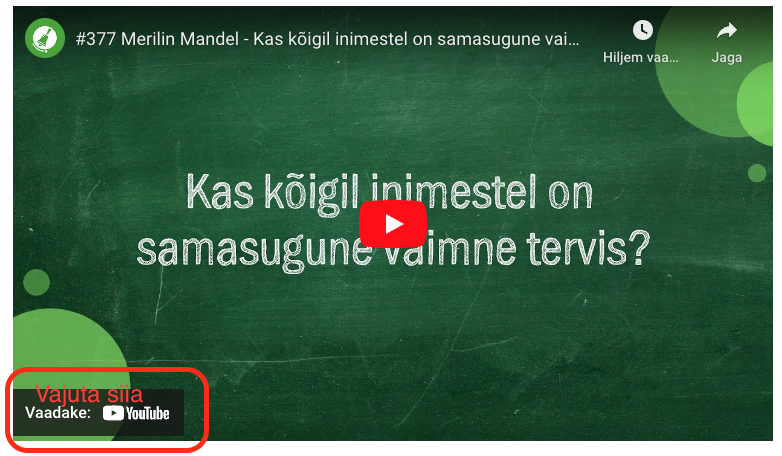 ПОДГОТОВКА К Э-УРОКУОзнакомьтесь с рабочим листом для учащихся. При необходимости вы можете самостоятельно внести изменения в файл DOCX рабочего листа для своего класса. Затем распечатайте и раздайте рабочий лист учащимся. Ниже приведены ответы для учителей.Справочная информация по теме урока:Интеллектуальные устройства и компьютеры стали частью нашей повседневной жизни, где мы общаемся, получаем информацию, развлекаемся и делаем нашу жизнь комфортной с помощью удобных приложений. Грете Хелена Кютть из Wise рассказывает на уроке онлайн о том, из чего состоят живые приложения на цифровом устройстве, как они строятся и с чего начать, если вы хотите создать приложение самостоятельно. Полезные знания и вдохновение на уроке смогут получить все, кто интересуется цифровыми продуктами, и, конечно же, все те молодые люди, которые в будущем намерены создавать свои собственные студенческие компании.Задание во время просмотра видео, настройкаСоставьте список из трех ваших любимых приложений. Для каждого приложения объясните, какую пользу вы получаете от него и почему оно вам нравится. Если бы это было приложение, которое вы создали, что бы вы изменили или добавили в него?Просмотр прямой трансляции и задавание вопросов20 мин.ВОПРОСЫ ПРИГЛАШЕННОМУ УЧИТЕЛЮВ чате YouTube мы ожидаем от школ:● сообщение о подключении к прямой трансляции (напр., Куртнаская школа на месте) и● вопросы приглашенному учителю в следующем виде: Каари, 12 класс, Куртнаская школа. Как стать президентом?Учитель спрашивает учеников и выбирает лучшие вопросы. Учитель или один выбранный учителем ученик пишет вопросы в окно чата YouTube.Если ученики следят за уроком со своего устройства, то перед уроком с ними оговариваются правила участия в чате YouTube. Без усвоения правил ученикам нельзя предоставлять доступ в YouTube, поскольку иначе они могут мешать уроку.Пожалуйста, предупредите своих учеников, что может случиться, что не на все вопросы мы успеем ответить во время прямой трансляции.Чем раньше вы успеете отправить вопросы, тем с большей вероятностью мы успеем ответить. Ответы на неотвеченные вопросы мы передадим в группу в FB «Приглашенные уроки Tagasi Kooli» (Tagasi Kooli külalistunnid).Самостоятельная учеба 20 мин.Вместе с партнером создайте приложение, предназначенное для сокращения пищевых отходов в школьной столовой, которое даёт обзор ингредиентов предлагаемых блюд и позволяет экономить время поваров, персонала столовой и учащихся.1.Придумайте название приложения _______________________________________2. Каковы главные функции приложения, или что можно делать с его помощью?____________________________________________________________________________________________________________________________________________________________3. Какие крутые и полезные дополнительные функции можно также разработать для данного приложения? Чем оно выделяется от других аналогичных приложений?____________________________________________________________________________________________________________________________________________________________4. Какие целевые группы пользуются этим приложением и для каких дел? __________________, пользуется приложением _____________________________________________, пользуется приложением _____________________________________________, пользуется приложением ___________________________5. Набросайте эскиз внешнего вида экрана. Подумайте, где находятся различные элементы приложения, такие как меню, кнопки и т. д. Эскиз не обязательно должен быть очень подробным, а скорее передавать общую структуру приложения. Для выделения разных элементов попробуйте использовать разные цвета. Вы можете продолжить создавать наброски подстраниц в своей тетради.Титульная страница                 Подстраница 1, где можно работать 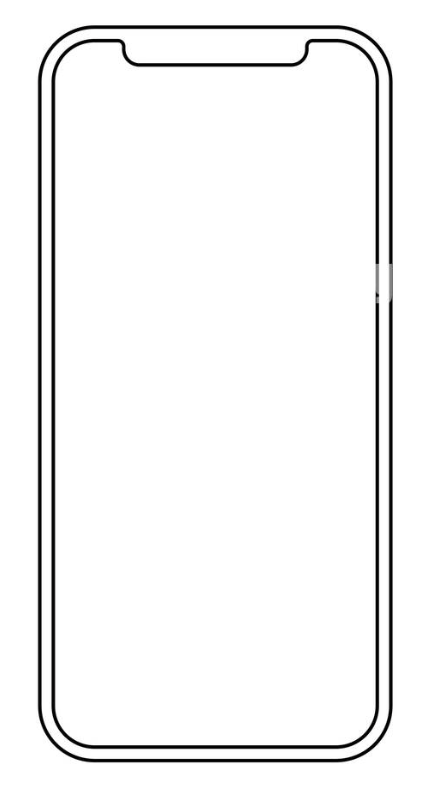 Возможная дальнейшая деятельность и дополнительные материалыУзнайте больше и пройдите семинар по созданию продукта в Школе предпринимательства Wise: wi.se/koolИнтересующиеся дизайном могут подбирать проекты и прототипы продуктов, например, в Figma: https://www.figma.com/ Вы можете попробовать создать собственное веб-приложение, например, на платформе “no-code (без кода)” Softr: https://www.softr.io